FST Advisory Committee Meeting AgendaDate:    06/03/2024                        Attendees: Old BusinessFlashover TrailerAdvisory Committee Membership updatedNFA ClassesForcible Entry Trailer/PropHAZMAT RevisionFST Pay CycleAsset Rotation/LocationSOG Equivalency ReviewTraining/ Roster ReturnsNew BusinessFST Instructor/ Evaluator LUMA TraininngConnect July/August BoiseCerts Update: Testing/ TrainingDOD IFSAC Site Review resultsNext Advisory Council Meeting:  July 1, 2024Join Zoom Meeting
https://us02web.zoom.us/j/88035042130?pwd=UEJ5ajZVL2RhQkxrUUJraVFCMzNuZz09Meeting ID: 880 3504 2130
Passcode: 234208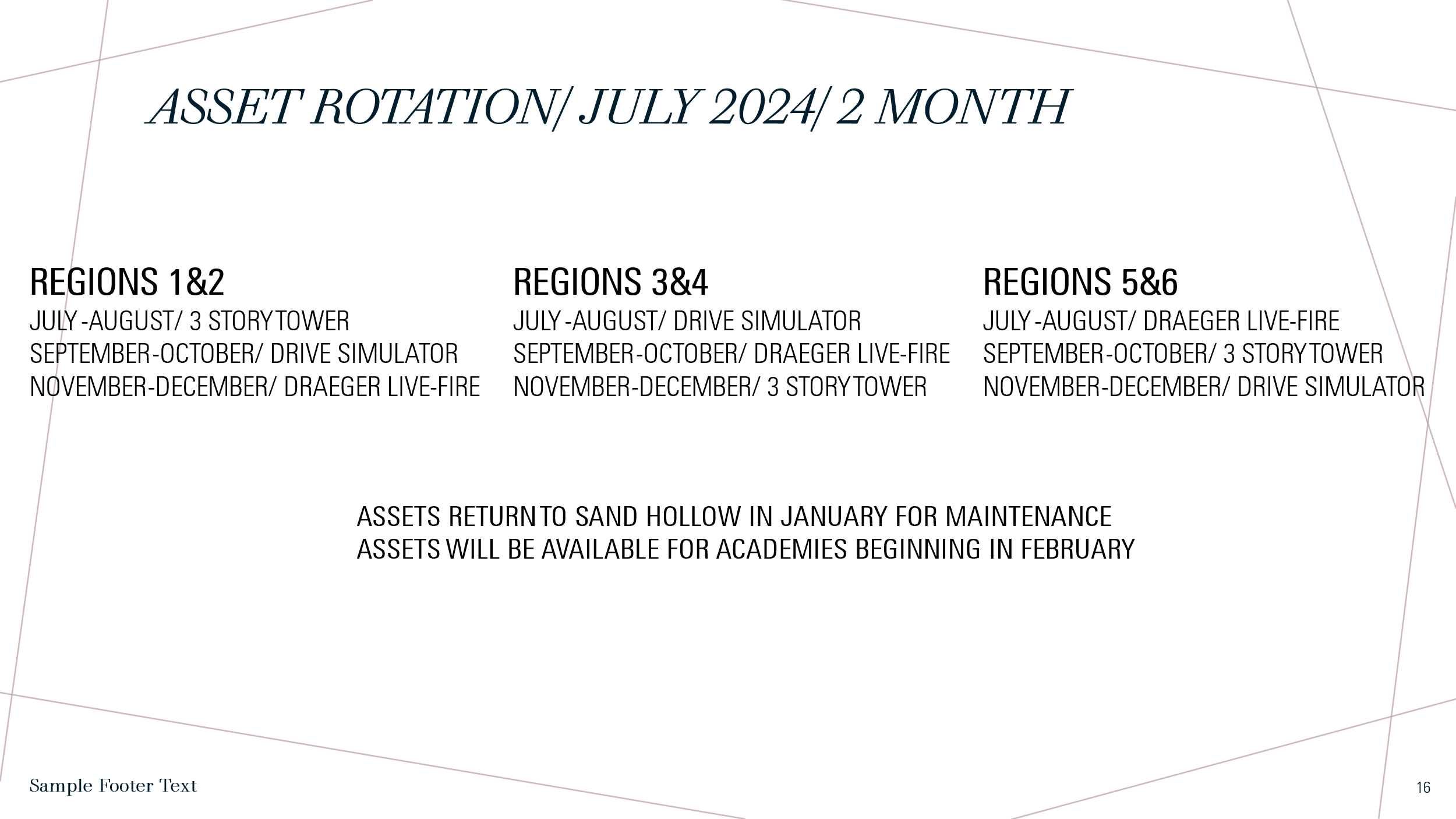 .